Чемпионат по мини-футболу (6x6), сезон - Весна 2019г.Заявка на участиеС Регламентом Чемпионата ознакомлен. Игроки команды соответствуют критериям Чемпионата и прошли медицинское обследование, что подтверждаю подписью.ЛИГА МИНИ-ФУТБОЛА ПРИДНЕСТРОВЬЯ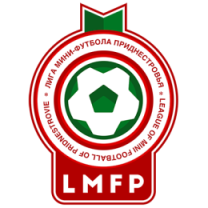 Название команды:Представитель команды:Контактный телефон, E-mail:№ п/пФ.И.О. (полностью)День, месяц, год рожденияРазрешение врача123456789101112131415161718Руководитель организации: ______________________________________________(Ф.И.О.)______________________________________________(подпись) М.П."_____" __________________ 2019 г.Официальный представитель команды:  _______________________________________________(Ф.И.О.)________________________________________________(подпись)"_____" __________________ 2019 г.